Group & School Booking Form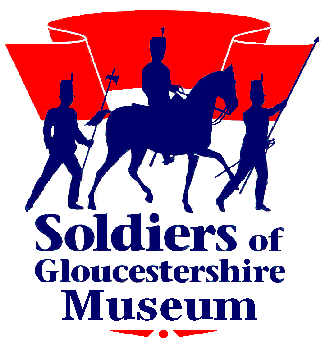 School/ Group name: 			Visit Date: Year groups/ Key stage:		Contact name: Telephone: Email address: Arrival time:			Times of sessions: Notes/ special requests/ curriculum relevance:Content & pricing – schools:Notes – staff to lead, special interests etc: Booking confirmed by (staff):		Customer:							DateMuseum contact details: sally.campbell@sogm.co.uk		Tel: 01452 522682		www.soldiersofglos.comSoldiers of Gloucestershire Museum, Custom House, Gloucester Docks, Gloucester, GL1 2HEContentPricingNumbersTotalsWW1 Session£4.00 per pupilMinimum fee: £60WW2 SessionAs aboveMuseum visit:(with no taught session) group rate (minimum 10)Guided tour2 free adults per 10 children (both)£2.00 per person  £4.00 per personGrand total :£Invoice datePaid?Cash/ ChequeCardOnlinewww.sogm.wildapricot.org/donate 